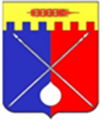 ДУМАТРУНОВСКОГО МУНИЦИПАЛЬНОГО ОКРУГАСТАВРОПОЛЬСКОГО КРАЯР Е Ш Е Н И Е23 мая 2023 г.                                с. Донское                                                 № 48О внесении изменений в Положение об отделе имущественных                   и земельных отношений администрации Труновского муниципального округа Ставропольского краяВ соответствии с Федеральными законами от 06 октября 2003 года              № 131-ФЗ «Об общих принципах организации местного самоуправления            в Российской Федерации», Уставом Труновского муниципального округа Ставропольского края Дума Труновского муниципального округа Ставропольского краяРЕШИЛА:1. Внести в Положение об отделе имущественных и земельных отношений администрации Труновского муниципального округа Ставропольского края, утвержденное решением Думы Труновского муниципального округа Ставропольского края от 18 октября 2022 года № 127 «Об изменении наименования управления градостроительства, имущественных отношений, муниципального и дорожного хозяйства администрации Труновского муниципального округа Ставропольского края    и внесении изменений в его учредительные документы», следующие изменения:1. Пункт 1 статьи 2 дополнить подпунктом 11 следующего содержания:«11) осуществление мероприятий по приватизации муниципального жилищного фонда социального использования на территории Труновского муниципального округа Ставропольского края в соответствии                           с требованиями Закона РФ от 04 июля 1991 года № 1541-1 «О приватизации жилищного фонда в Российской Федерации»;2. Контроль за исполнением настоящего решения возложить                   на председателя постоянной комиссии Думы Труновского муниципального округа Ставропольского края по местному самоуправлению, правовым           и социальным вопросам Н.А. Чернышову.3. Настоящее решение вступает в силу со дня официального опубликования в муниципальной газете «Труновский вестник».Председатель ДумыТруновского муниципального округаСтавропольского края                                                                             Х.Р. ГоновГлава Труновского муниципального округаСтавропольского края                                                                      Н.И. Аникеева